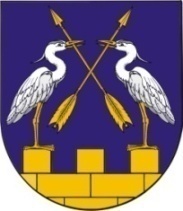 КОКШАЙСКАЯ СЕЛЬСКАЯ       МАРИЙ ЭЛ РЕСПУБЛИКЫСЕ         АДМИНИСТРАЦИЯ  ЗВЕНИГОВО МУНИЦИПАЛ                                            ЗВЕНИГОВСКОГО       РАЙОНЫН КОКШАЙСК           МУНИЦИПАЛЬНОГО РАЙОНА ЯЛ КУНДЕМ          РЕСПУБЛИКИ МАРИЙ ЭЛ АДМИНИСТРАЦИЙЖЕПОСТАНОВЛЕНИЕ 			                           ПУНЧАЛот 12 октября 2020 г. № 163О внесении изменений в постановление Кокшайской сельской администрации от 05 марта 2020 года № 40 «Об имущественной поддержке                                субъектов малого и среднего предпринимательства                                                              при предоставлении муниципального имущества»В соответствии с порядком формирования, ведения и обязательного опубликования перечня имущества Кокшайского сельского поселения свободного от прав третьих лиц (за исключением права хозяйственного ведения, права оперативного управления, а также имущественных прав субъектов малого и среднего предпринимательства), утвержденного постановлением  Кокшайской сельской администрации от 05 марта 2020 года № 40 «Об имущественной поддержке субъектов малого и среднего предпринимательства при предоставлении муниципального имущества», руководствуясь п.п. 5.1 Положения о Кокшайской сельской администрации, Кокшайская сельская администрация, постановляет:1. Внести в постановление от 05 марта 2020 года № 40 «Об имущественной поддержке субъектов малого и среднего предпринимательства при предоставлении муниципального имущества» (далее – Постановление, Порядок) следующие изменения:- приложение № 3 к Постановлению изложить в новой редакции (прилагается).2. Настоящее постановление вступает в силу после обнародования и размещения на официальном сайте Звениговского муниципального района и информационно-телекоммуникационной сети "Интернет".Приложение № 3к постановлению Кокшайской сельской администрации от 05 марта 2020 г. № 40Перечень муниципального имущества, свободного от прав третьих лиц (за исключением права хозяйственного ведения, права оперативного управления, а также имущественных прав субъектов малого и среднего предпринимательства)Глава АдминистрацииП.Н. Николаев № п/пВид объекта учета (здание, строение, сооружение, нежилое помещение, земельный участок, оборудование, механизм, установка, транспортное средство, инвентарь, инструмент)Местонахождение (адрес) объекта учетаТехнические параметры объекта учета,год постройки (выпуска),стоимость (балансовая, остаточная),учетный номер (идентификационный, инвентарный, кадастровый)Цель использования объекта учета при сдаче его в аренду в соответствии с назначениемСведения об обременении1234561.Земельный участокРеспублика Марий Эл, Звениговский район, в южной части кадастрового квартала, кадастровый номер: 12:14:0502002:10741002 кв.м.Земли сельскохозяйственного назначениянет